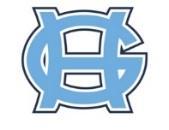 GIG HARBOR HIGH SCHOOL SPORT BOOSTERSBOARD MEETING MINUTESWednesday, 8 June 2022, 5PMGig Harbor High School LibraryMEMBERS PRESENTAlec Klipper (President)			Kevin Dull (VP)								Mia Darnell (Secretary)Marty Paul (Finance/Auction Committee Chair)			Kirsten Moran (Membership Co-Chair)Melissa Heckman (Membership Co-Chair)	Christy Stapleton (Communications Chair)Jennifer McAffee (Member, Football Rep)Carrie Masini (Member)	Meeting called to order by the President, Alec Klipper at 5:15PM.OLD BUSINESSPRESIDENT’s REPORTWe hit a setback on the weight room. There are conflicts with the wish list submitted prior with what the current wants are. Alec, President, will meet with individuals involved for a final meeting and draw the line to finalize order/purchase.There is a proposal to knock down a wall to add a cardio room. The plan is to install equipment that require “kinetic power”, which in turn will potentially help with electric power usage.There is an issue with the Dance team and a lawsuit is being threatened. Hence, it was highly recommended that every sport team should have a parent rep or financial liaison. This way, coaches and parents are on the same page in terms of how and where their funds are spent.We found an incumbent fund amounting to $3,100. Melanie, Treasurer, has been trying to reconcile and find where the funds belong to no avail. The elected board decided to just offer up the funds to the sports teams that have little to no funds in their accounts. Alec sent an email to the coaches, some of which came back thinking they were being scammed.Alec also proposed to bring down the annual balance from $20,000 to $5,000. It does not make sense to just keep that money and not use it to support the sports teams that may need our help and assistance. This will be decided and voted on during the strategy meeting for incoming board members.VICE-PRESIDENT’s REPORTWe have completed the preliminary process with our grant application to the Names Foundation. Our goal is to get $50,000 in grants. However, we need to enhance our original objective and widen our scope for a greater chance of getting a grant. When our request is approved, we could use some of those funds for weight room expansion.One idea to widen our scope is community involvement through Special Olympics. Alec will coordinate the details with them. One proposal is for our student-athletes to participate in events and play together with the Special Olympics athletes. Another great idea is to allow and give opportunities to Special Olympics athletes to play as GHHS Tides.The Alumni Relations Program is hitting a snag. Dan is still unresponsive. We need the school to support us and to not be a barrier. Kevin, VP, has pitched it to the district and the school Principal and they determined that it should be a district-wide initiative. Hence, we need to send out an invitation to the different groups in PHS and GHHS for collaboration. Kevin will continue to try and work with Dan to get the necessary contacts information.A decision was made to just go ahead and move forward with Alumni Nation. For the time being, we will fund the fees. Once the program takes off and more groups decide to join us for this endeavor, we can then split the cost with them.SECRETARY’s REPORTMia, Secretary, introduced Carrie Masini as the potential 2022-2023 Board Secretary. She won’t be reprising her position and expressed to just help Kevin with the Alumni Relations Program.Motion was called to approve the minutes from the previous meeting. It has been seconded, passed, and voted ‘yes’ on.Copies of the Trello Progress Report were distributed to assess where we are at in terms of the Now, Near, and Far goals we established in the beginning.COMMITTEES’ REPORTCommunications/Social Media Chair, Christy Stapleton, expressed that we need to recognize our three (3) student-interns. We plan to give them their certificates and sport boosters’ swags. She hopes that by next fiscal year, we can utilize the student-interns more efficiently.Membership Committee Co-Chair, Kirsten Moran, suggested removing the membership link on the website and replacing it with “Coming Soon”. We need the increased fees and other strategies incorporated before we go live. Since fall sports are around the corner, we need to be able to capture those parents as they come in.Alec iterated that we would scrap ASB as part of our membership levels. The current AD is retiring, and we don’t know how supportive and or willing the new AD would be to work with us on this.Finance/Auction Committee Chair, Marty Paul recommended to do a Budget and Strategy meeting in July; preferably before the 20th of July (between the 10th and 15th). We need to keep it as a standing goal to have a successful annual auction. Alec already has people planning to donate auction items and ideas on where to allocate those funds.IV. NEW BUSINESSGeneral Assembly Meeting/Board ElectionThe in-person general assembly meeting on 6 July is canceled. We will instead have a zoom meeting.Election/Voting will be done via email to make it simpler for everyone.V. Meeting was adjourned at 6:07PM. Next meeting (general assembly) will be on 27 June 2022, Monday, 7:30PM via Zoom.
PREPARED BY:		Mia Darnell, SecretaryAPPROVED BY:	Alec Klipper	DATE: 5 July 2022